    桃園市進出口商業同業公會 函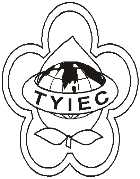          Taoyuan Importers & Exporters Chamber of Commerce桃園市桃園區中正路1249號5樓之4           TEL:886-3-316-4346   886-3-325-3781   FAX:886-3-355-9651ie325@ms19.hinet.net     www.taoyuanproduct.org受 文 者：各相關會員 發文日期：中華民國111年7月1日發文字號：桃貿安字第111094號附    件：隨文主   旨：財團法人中華民國食品安全管制系統發展協會委託辦理食安教育訓練課程，請查照。說   明：     ㄧ、依據社團法人中華民國食品安全管制系統發展協會           111年6月24日食安安字第1110000797號函辦理。     二、為強化桃園市食品業者自主管理能力，桃園市政府         委託該會辦理多場食品安全衛生相關教育訓練課程。     三、參加人員:限桃園市已完成食品業者登陸之食品業者、餐飲督導人員及衛生局稽查人員。四、檢附課程議程表，並於線上填寫相關報名資料    (https://forms.gle/QkcN3Vv52xZVdJSz9)如有問題請洽該會梁小姐 04-2202-1188。　　理事長  莊 堯 安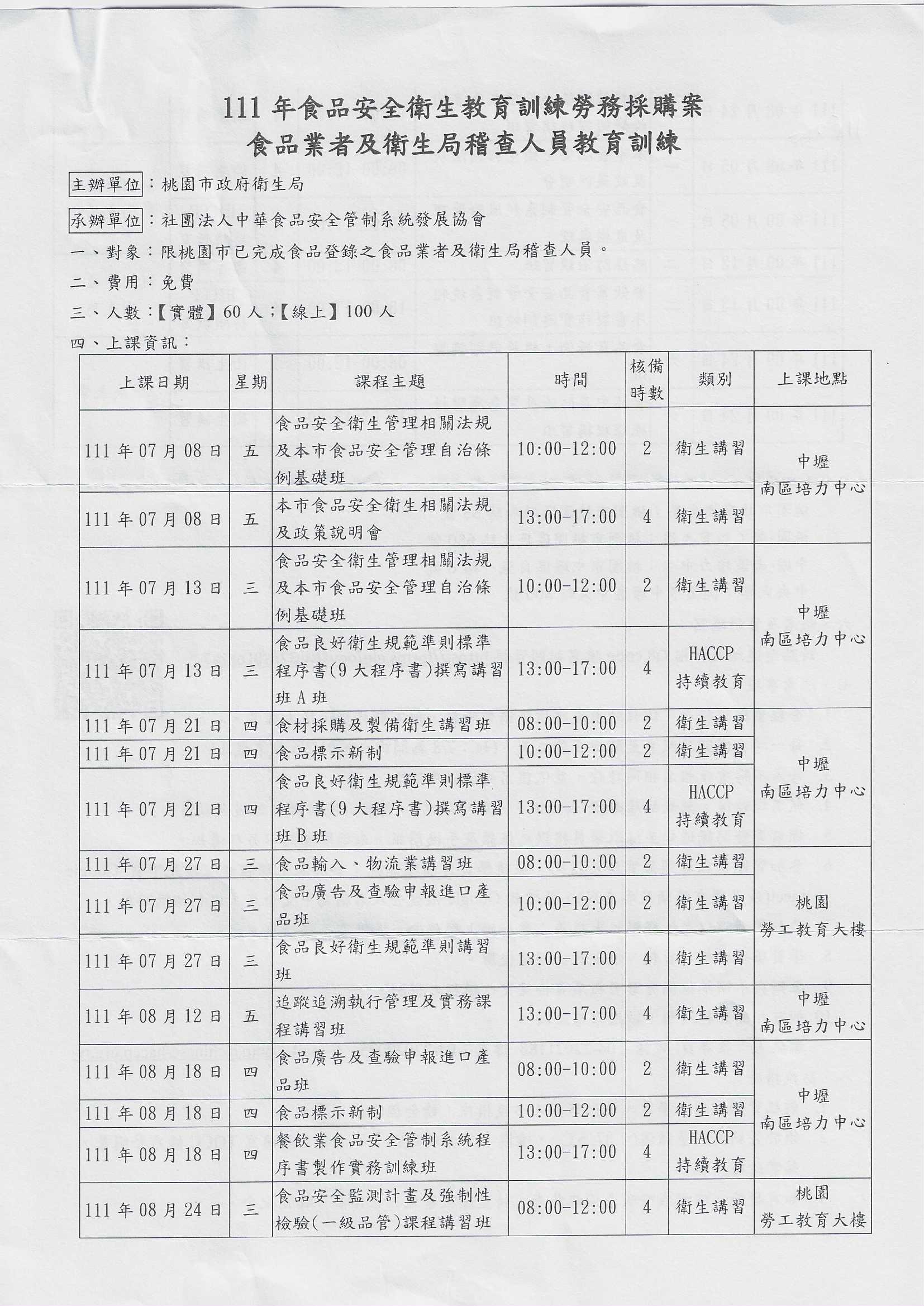 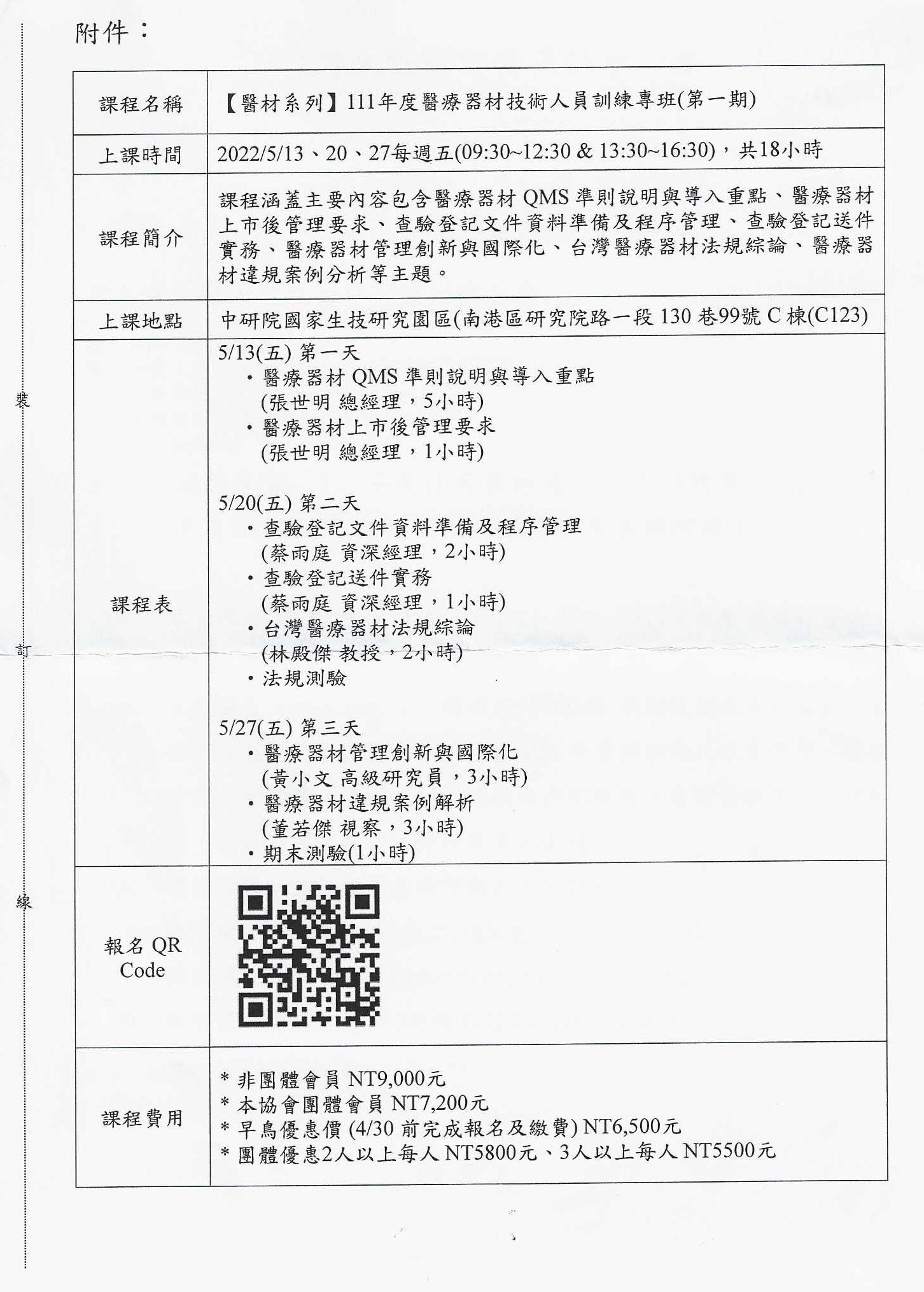 